BAC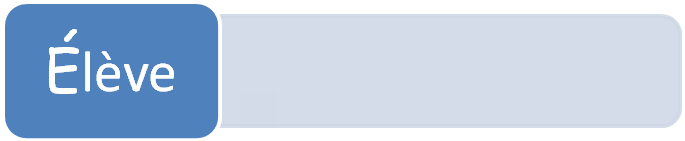 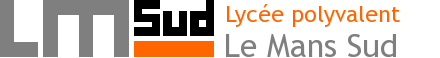 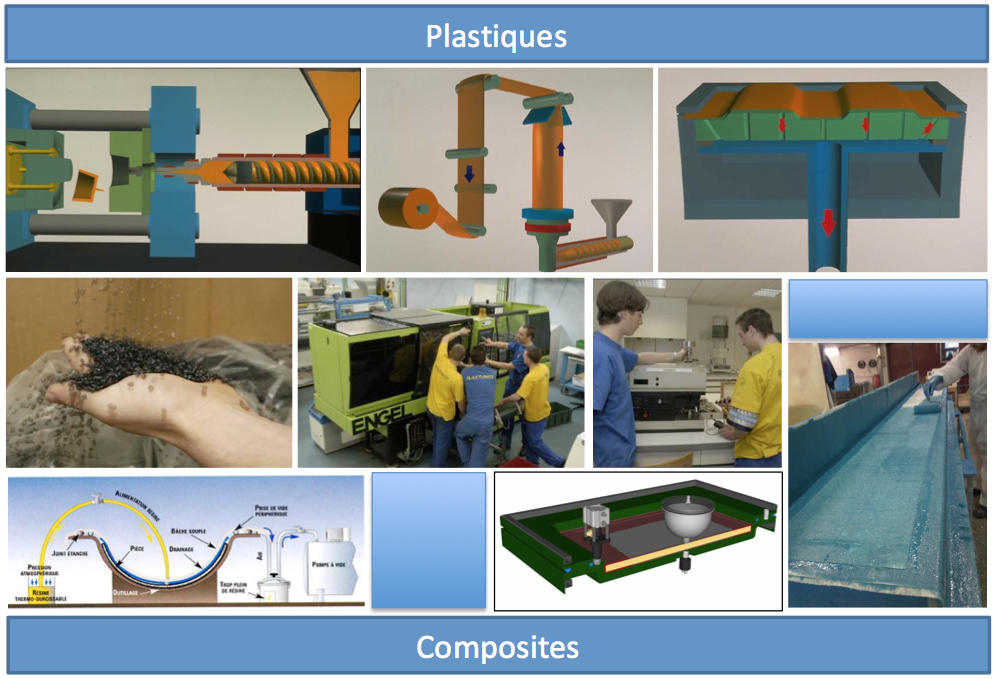 Fiche ElèveNOM : 														Prénom : 													Date de naissance :												Adresse : 													N° tel portable : 													E-mail : 													PèreNOM : 														Prénom : 													Adresse : 													N° tel portable : 													E-mail : 													MèreNOM : 														Prénom : 													Adresse : 													N° tel portable : 													E-mail : 													SommaireLes certifications											15 périodes de stage											2Attestations de stage											3FICHES D’EVALUATIONFiche de synthèse des épreuves pratiques en plasturgie (CCF)						4UP2													5U31-A													7Production et Maintenance										9Production et PSE											11UP1													13U32													15U31-B													17U33													19U31-C													21Les épreuves en gras sont des notes comptant pour les certifications. Les autres notes seront inclues dans les notes de l’année.Les Certifications Le BAC PRO Plastiques & Composites Le BEP Plastiques & Composites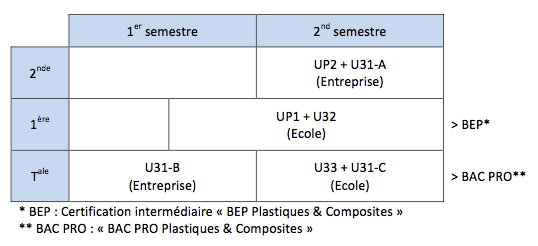  Planning des CCF5 Périodes de stageA Découverte et intégrationDécouverte de l’entreprise, ses produits, ses services …Intégration dans les équipes de fabrication, conduite de systèmes en production, conditionnement …B Production et MaintenanceParticipation aux activités liées à la maintenance sur le parc machine, périphériques et outillage (niveau I et II) Comprendre l’organisation de la maintenance dans l’entrepriseC Production + Prévention, sécurité, environnementObservation des risques liés à l’environnement et aux situations de travailRecensement de tous les moyens de protections mis en place pour les usagersEx : Moyens de manutentions, risques liées aux matières transformées, à des opérations de finition, ergonomie des postes et conditions de travail (horaires, cadences, etc.)D Production et organisation de productionSuivre et participer à l’utilisation d’un outil de gestion de production (ex : 5S, SMED, Diagramme d’Ishikawa, la roue de Deming, Kanban, etc.).Décrire l’organisation du travail des équipes de production.E Production et QualitéProduire et exploiter les outils de qualité qui sont mis en place dans l’entreprise (ex : carte de contrôle, indicateurs de production, TRS, TQ, AMDEC, QQOQCP, ...)Attestations de stageFICHE DE SYNTHÈSE DES EPREUVESPRATIQUES EN PLASTURGIECCFBEP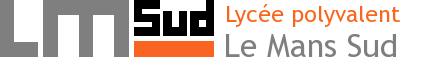 Baccalauréat ProfessionnelPASTIQUES & COMPOSITESBEP Plastiques & CompositesCertification intermédiaireBAC PRO Plastiques & Composites DiplômePrésentation de la situation :Le candidat est en situation de travail sur un poste de production qu’il occupe pour une durée au minimum de deux heures. L’évaluation du candidat porte sur les activités de conduite de production.Eléments sur le contexte de l’évaluation :Poste de travailPoste de travail confiéConstitution et organisation du poste de travail :EntrepriseNom de l’entreprise :Technique(s) de transformation utilisée(s) dans l’entreprise :Nom du tuteur et fonction :Effectif de l’entreprise :Les normes qualité de l’entreprise :Horaire d’interventionHoraire de début :			et de finRappel : cette évaluation peut prendre appui sur la situation du Baccalauréat Professionnel Plastiques & Composites, épreuve E31-A.Matériels et matières :Technique :Matière(s) :Pièce :Outillage :Objectifs de production :Contraintes particulières :Commission d’évaluation* L’absence du représentant d’une entreprise n’invalide pas l’évaluation.Evaluation en CCF : U31-A « 1ère situation d’évaluation »Présentation de la situation :Le candidat est en situation de travail sur un poste de production qu’il occupe pour une durée minimum de deux heures. L’évaluation du candidat porte sur les activités de conduite de production.L’entreprise met à disposition tous les éléments nécessaires à la conduite de son poste de travail.Le candidat doit :renseigner les documents de fabrication ;réaliser la finition, le conditionnement et l’évacuation des produits finis.Définition de l’activité en milieu professionnel réalisée :Entreprise d’accueilNom de l’entreprise :Technique(s) de transformation utilisée(s) dans l’entreprise :Nom du tuteur et fonction :Effectif de l’entreprise :Les normes qualité de l’entreprise :Poste de travailPoste de travail confié :Constitution et organisation du poste de travail :Horaire de début : 			et de fin :Nom de la pièce produite :Opérations effectuées :Documents à disposition :Destination des pièces produites : Produit fini	Produit semi finiPoste en autocontrôle :  oui		 nonTraçabilité des pièces :Commission d’évaluationProduction et MaintenanceRAP BAC PRO P&C.pdf(page 17/70)RC BAC PRO P&C.pdf(page 34/70)RC BAC PRO P&C.pdf(page 61/70)Niveaux taxonomiques :Le degré d'approfondissement des savoirs est un point déterminant pour la construction des séquences pédagogiques. À chaque savoir est associé un niveau taxonomique qui situe la hauteur des  connaissances à apporter durant la formation.Quatre niveaux taxonomiques ont été retenus :Niveau 1 : niveau de l'informationLe candidat a reçu une information minimale sur le concept abordé et il sait, de manière globale, de quoi il s'agit. Il peut donc par exemple identifier, reconnaître, citer, éventuellement désigner un élément, un composant au sein d'un système, citer une méthode de travail ou d'organisation, citer globalement le rôle et la fonction du concept appréhendé.Niveau 2 : niveau de l'expressionCe niveau est relatif à l'acquisition des moyens d'expression et de communication en utilisant le langage de la discipline. Il s'agit à ce niveau de maîtriser un savoir relatif à l'expression orale (discours, réponses orales, explications) et écrite (textes, croquis, schémas, représentations graphiques et symboliques en vigueur). Le candidat doit être capable de justifier l'objet de l'étude en expliquant par exemple un fonctionnement, une structure, une méthodologie, etc. Ce niveau englobe le précédent.Niveau 3 : niveau de la maîtrise d'outilsCette maîtrise porte sur la mise en œuvre de techniques, d'outils, de règles et de principes en vue d'un résultat à atteindre. C'est le niveau d'acquisition de savoir-faire cognitifs (méthode, stratégie). Ce niveau permet donc de simuler, de mettre en œuvre un équipement, de réaliser des représentations, de faire un choix argumenté, etc. Ce niveau englobe, de fait, les deux niveaux précédents.Niveau 4 : niveau de la maîtrise méthodologiqueCe niveau vise à poser puis à résoudre les problèmes dans un contexte global industriel. Il correspond à une maîtrise totale de la mise en œuvre d'une démarche en vue d'un but à atteindre. Il intègre descompétences élargies, une autonomie minimale et le respect des règles de fonctionnement de type industriel (respect des normes, de procédures garantissant la qualité des produits et des services). Ceniveau englobe, de fait, les trois niveaux précédents.Production & Prévention, Sécurité et Environnement (PSE)Date : A -> Très bienB-> Bien, mais des remarques sont exprimées en vue d’une améliorationC -> Un problème dans ce critère qu’il est important de corriger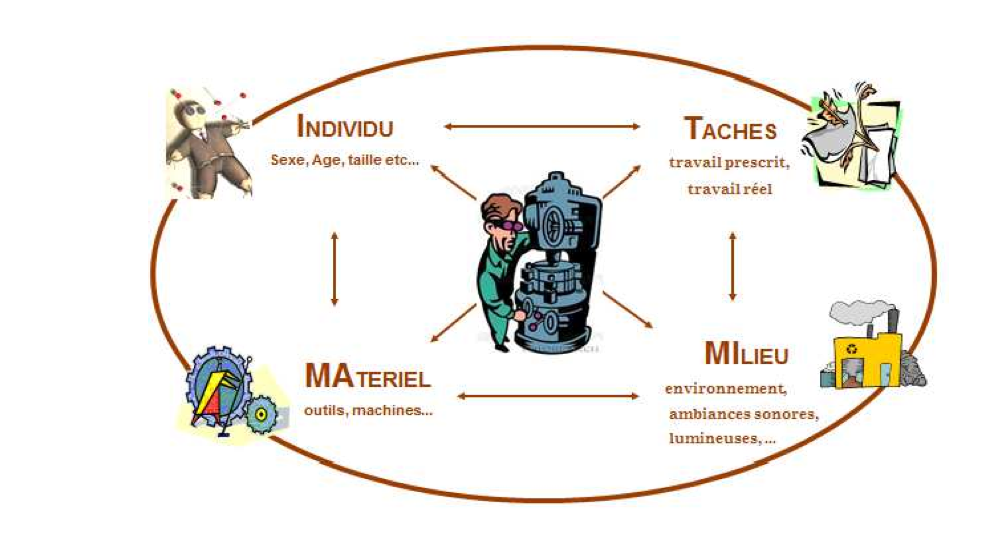 1ère situation d’observation2èmesituation d’observationPrésentation de la situation :En centre de formation et à partir d’un dossier de fabrication complet tiré au sort parmi les 5 techniques mises en œuvre dans l’établissement (5 techniques principales). Le candidat réalise l’ensemble des activités amenant à la préparation d’une production.Eléments sur le contexte de l’évaluation :Poste de travailPoste de travail confiéConstitution et organisation du poste de travail :Horaire d’interventionHoraire de début :			et de finMatériels et matières :Technique : .................................................................................................................................................Matière(s) : ................................................................................................................................................Pièce : ........................................................................................................................................................Outillage : ..................................................................................................................................................Objectifs de production : ..........................................................................................................................Contraintes particulières : ..........................................................................................................................Rappel : cette évaluation peut prendre appui sur la situation d’évaluation du Baccalauréat Professionnel Plastiques & Composites, épreuve  E32.Commission d’évaluation* L’absence du représentant d’une entreprise n’invalide pas l’évaluation.Présentation de la situation :Les activités associées concernent la préparation d’une production et se déroulent au cours d’une séquence d’atelier dont la durée est comprise entre 3 et 5 heures.Les professionnels* y sont associés.Déroulement : En centre de formation et à partir d’un dossier de fabrication complet tiré au sort parmi les 6 techniques mises en œuvre dans l’établissement (5 techniques principales et la technique complémentaire choisie par l’établissement).Le candidat réalise l’ensemble des activités amenant à la préparation d’une production.Présentation de la situation :Technique : .................................................................................................................................................Eléments constitutifs du poste de production :........................................................................................................................................................................................................................................................................................................................................Matière(s) : ................................................................................................................................................Pièce : ........................................................................................................................................................Outillage : ..................................................................................................................................................Objectifs de production : ...........................................................................................................................Contraintes particulières : ..........................................................................................................................* L’absence du représentant d’une entreprise n’invalide pas l’évaluation.Commission d’évaluationEvaluation en CCF : U31-B « 2èmesituation d’évaluation »Présentation de la situation :	À partir de l’observation d’une situation de travail dans l’entreprise, le candidat rédige les documents nécessaires à l’information de l’encadrement, la transmission et la vérification de l’application des consignes.Ces documents servent de base à un entretien dans l’entreprise d’une durée de 20 minutes.Définition de l’activité en milieu professionnel réalisée :Entreprise d’accueilNom de l’entreprise :Technique(s) de transformation utilisée(s) dans l’entreprise :Nom du tuteur et fonction :Effectif de l’entreprise :Les normes qualité de l’entreprise :Situation de travail observéeNature des activités concernées :Constitution et organisation du poste de travail :Pièce(s) produite(s) : Produit fini(s)	Produit semi fini(s)Procédés mis en œuvre :Opérations effectuées :Constitution de l’équipe :Autres intervenants (hiérarchique, maintenance ...) :Documents et ressources à disposition :Destination des pièces produites :Poste en autocontrôle :  oui		 nonTraçabilité des pièces :Commission d’évaluationPrésentation de la situation :Les activités associées concernent le Démarrage, pilotage, l’amélioration et l’arrêt d’une production se déroulent au cours d’une séquence d’atelier dont la durée est comprise entre 5 et 7 heures.Les professionnels* y sont associés.Déroulement : En centre de formation et à partir d’un dossier de fabrication complet tiré au sort parmi les 5 techniques mises en œuvre dans l’établissement.Le candidat réalise l’ensemble des activités permettant de démarrer, piloter, améliorer et arrêter une production.Présentation de la situation :Technique : .................................................................................................................................................Eléments constitutifs du poste de production :........................................................................................................................................................................................................................................................................................................................................Matière(s) : ................................................................................................................................................Pièce : ........................................................................................................................................................Outillage : ..................................................................................................................................................Objectifs de production : ..........................................................................................................................Contraintes particulières : ..........................................................................................................................* L’absence du représentant d’une entreprise n’invalide pas l’évaluation.Commission d’évaluationEvaluation en CCF : U31-C « 3èmesituation d’évaluation »Présentation de la situation :	Au deuxième semestre de l’année de Terminale, dans les semaines qui suivent la dernière période de formation en entreprise, une soutenance d’une durée de 20 minutes est organisée.Les professeurs disposent, avant l’épreuve des comptes rendus de l’élève. Ils proposent plusieurs questions relatives aux conditions d’exercice d’activités repérées dans les comptes rendus pour leur intérêt professionnel et permettant d’aborder  les points du programme d’éco-gestion.Un temps de préparation de 20 minutes est laissé à l’élève afin qu’il puisse organiser ses réponses en vue de la soutenance qui comprend deux parties d’une durée équivalente :la première partie pendant laquelle l’élève expose les réponses aux questions posées en montrant notamment comme les notions ou démarches abordées en formation ont été mises en œuvre ou identifiées dans les situations d’entreprise décrites au sein des comptes rendus.La seconde partie, se déroule sous forme d’entretien et vise à préciser, compléter ou élargir le champ de réponses apportées par l’élève.L’évaluation prend en compte la qualité, la précision et la pertinence des informations apportées dans la description des problématiques et solutions attachées aux situations professionnelles et apprécie les connaissances du domaine de l’éco-gestion.Définition de l’activité en milieu professionnel réalisée :Exemple de situation de « production de compte-rendu » présentes dans les rapports rédigés par l’élève suite aux PFMP :Sujet des questionnements (préparation de 20 minutes) :Questions relatives aux conditions d’exercice d’activités professionnellesCommission d’évaluationDPDécouverte ProfessionnelleADécouverte et intégrationEntreprise : __________________________________________     Activités : _____________________________Du : ________________ au : ________________                                Nbre de semaines : _____________________Tuteur : ___________________________________Téléphone : ________________________________Courriel : __________________________________Signature :(Cachet de l’entreprise)BProduction et MaintenanceEntreprise : __________________________________________     Activités : _____________________________Du : ________________ au : ________________                                Nbre de semaines : _____________________Tuteur : ___________________________________Téléphone : ________________________________Courriel : __________________________________Signature :(Cachet de l’entreprise)CProduction & Prévention, Sécurité et Environnement (PSE)Entreprise : __________________________________________     Activités : _____________________________Du : ________________ au : ________________                                Nbre de semaines : _____________________Tuteur : ___________________________________Téléphone : ________________________________Courriel : __________________________________Signature :(Cachet de l’entreprise)DGestion et Organisation de productionEntreprise : __________________________________________     Activités : _____________________________Du : ________________ au : ________________                                Nbre de semaines : _____________________Tuteur : ___________________________________Téléphone : ________________________________Courriel : __________________________________Signature :(Cachet de l’entreprise)EProduction et QualitéEntreprise : __________________________________________     Activités : _____________________________Du : ________________ au : ________________                                Nbre de semaines : _____________________Tuteur : ___________________________________Téléphone : ________________________________Courriel : __________________________________Signature :(Cachet de l’entreprise)EpreuvesEP1EP2MoyenneCoefficient48MoyenneNoté ...... sur202020Réf. pagesp. 14 et 15p. 6 et 7UnitésU31s1U31s2U31s3U32U33MoyenneCoefficient11124MoyenneNote... sur202020202020Réf. pagesp. 8 et 9p. 18 et 19p. 22 et 23p. 16 et 17p. 20 et 21202020Brevet Professionnel PLASTIQUES & COMPOSITESSession 20___Brevet Professionnel PLASTIQUES & COMPOSITESSession 20___Nom : .....................................................................Prénom : ................................................................BEP – EP2Date : .....................................................................BEP – EP2Fiche d’évaluationBEP – EP2Compétences évaluées :CritèresIndicateursAcquisitionAcquisitionAcquisitionAcquisitionCompétences évaluées :CritèresIndicateurs- --++ +C1.2 –  Rendre compte C1.2 –  Rendre compte C1.2 –  Rendre compte C1.2 –  Rendre compte C1.2 –  Rendre compte C1.2 –  Rendre compte Rendre compte du travail effectuéLes éléments et événements de production sont correctement relatés.Précision et exactitude des informations consignées et/ou transmisesEn cas d’anomalie détectée, alerter les services et/ou la personne concernéeLes éléments et événements de production sont correctement relatés.Précision et exactitude des informations consignées et/ou transmisesTransmettre les consignes et les informations nécessaires au bon déroulement de la fabricationLes éléments et événements de production sont correctement relatés.Précision et exactitude des informations consignées et/ou transmisesCompléter les documents de suivi de la maintenance et de la fabricationLes éléments et événements de production sont correctement relatés.Précision et exactitude des informations consignées et/ou transmisesC2.2 – Conduire une productionC2.2 – Conduire une productionC2.2 – Conduire une productionC2.2 – Conduire une productionC2.2 – Conduire une productionC2.2 – Conduire une productionApprovisionner ou mettre en place les matières d’œuvre et les différents composantsLa production est conforme en nombre et aux exigences de la commande.La traçabilité des produits, rebuts et déchets est assurée.La sécurité individuelle et collective, la protection du matériel et le respect de l’environnement sont assurésProcéder aux vérifications afin d’assurer la sécurité des personnes et des moyens de productionLa production est conforme en nombre et aux exigences de la commande.La traçabilité des produits, rebuts et déchets est assurée.La sécurité individuelle et collective, la protection du matériel et le respect de l’environnement sont assurésAfficher les réglages des machines, des périphériques et des équipementsLa production est conforme en nombre et aux exigences de la commande.La traçabilité des produits, rebuts et déchets est assurée.La sécurité individuelle et collective, la protection du matériel et le respect de l’environnement sont assurésProduire la fabrication demandéeLa production est conforme en nombre et aux exigences de la commande.La traçabilité des produits, rebuts et déchets est assurée.La sécurité individuelle et collective, la protection du matériel et le respect de l’environnement sont assurésEffectuer les opérations de finition et les vérifications demandéesLa production est conforme en nombre et aux exigences de la commande.La traçabilité des produits, rebuts et déchets est assurée.La sécurité individuelle et collective, la protection du matériel et le respect de l’environnement sont assurésConditionner les produits de la fabrication en respectant les spécifications (nombre, positions ...)La production est conforme en nombre et aux exigences de la commande.La traçabilité des produits, rebuts et déchets est assurée.La sécurité individuelle et collective, la protection du matériel et le respect de l’environnement sont assurésC2.3 – Maintenir en état l’aire de productionC2.3 – Maintenir en état l’aire de productionC2.3 – Maintenir en état l’aire de productionC2.3 – Maintenir en état l’aire de productionC2.3 – Maintenir en état l’aire de productionC2.3 – Maintenir en état l’aire de productionS’assurer au début, en cours et en fin de fabrication du maintien en état des parties moulantes, opératives et fonctionnelles des outillages et des outilsTout dysfonctionnement est constaté et signalé.La traçabilité des interventions est assurée en respectant la sécurité individuelle et collective, la protection du matériel et le respect de l’environnementDétecter et localiser les anomalies de fonctionnement et de réglage des matériels de l’aire de fabricationTout dysfonctionnement est constaté et signalé.La traçabilité des interventions est assurée en respectant la sécurité individuelle et collective, la protection du matériel et le respect de l’environnementParticiper au diagnostic en décrivant l’anomalie ou le dysfonctionnementTout dysfonctionnement est constaté et signalé.La traçabilité des interventions est assurée en respectant la sécurité individuelle et collective, la protection du matériel et le respect de l’environnementAssurer la maintenance de premier niveau suivant la norme NFX 60-319Tout dysfonctionnement est constaté et signalé.La traçabilité des interventions est assurée en respectant la sécurité individuelle et collective, la protection du matériel et le respect de l’environnementMaintenir en état l’aire de fabricationTout dysfonctionnement est constaté et signalé.La traçabilité des interventions est assurée en respectant la sécurité individuelle et collective, la protection du matériel et le respect de l’environnementCommentaires : Commentaires : Commentaires : Commentaires : Commentaires : Commentaires : NomPrénomQualitéEmargementEnseignant Représentant de la professionBaccalauréat Professionnel PLASTIQUES & COMPOSITESSession 20___Baccalauréat Professionnel PLASTIQUES & COMPOSITESSession 20___Nom : .....................................................................Prénom : ................................................................BAC PRO – U31-ADate : .....................................................................BAC PRO – U31-AFiche d’évaluationBAC PRO – U31-ACompétences évaluées :CritèresIndicateursAcquisitionAcquisitionAcquisitionAcquisitionCompétences évaluées :CritèresIndicateurs- --++ +C07 : Assurer le stockageC07 : Assurer le stockageC07 : Assurer le stockageC07 : Assurer le stockageC07 : Assurer le stockageC07 : Assurer le stockageLes documents de suivi de fabrication sont renseignésSont concernés :la fiche de suivi de fabrication,la fiche qualité,la carte de contrôle,le journal de bord ...La finition des pièces est assuréeLes fiches d’instructions ou mode opératoire sont connus et respectées.Les informations liées au passage des consignes sont formalisées.Le conditionnement des pièces est assuréLes instructions du dossier de fabrication relatives au dénombrement, regroupement, protection ... sont connues et respectées.L’évacuation des pièces finies est assuréeLes conteneurs sont repérés et alimentés.Les données de fabrication sont mises à jour, ...Commentaires : Commentaires : Commentaires : Commentaires : Commentaires : Commentaires : NomPrénomQualitéEmargementEnseignantTuteurB21Participer à la maintenance de 1er niveau des outillages et équipementsde sa zone de travailParticiper à la maintenance de 1er niveau des outillages et équipementsde sa zone de travailEN AUTONOMIEDONNÉES MISES À DISPOSITION POUR RÉALISER LA TÂCHE PROFESSIONNELLEDONNÉES MISES À DISPOSITION POUR RÉALISER LA TÂCHE PROFESSIONNELLEEN AUTONOMIE• La procédure de maintenance ;• Les carnets d’entretien.• La procédure de maintenance ;• Les carnets d’entretien.EN AUTONOMIESITUATIONS DE TRAVAIL RELEVÉESSITUATIONS DE TRAVAIL RELEVÉESEN AUTONOMIESITUATIONS DE TRAVAILMOYENS UTILISÉSEN AUTONOMIEDans le cadre d’une production :• Réaliser la maintenance de 1erniveau du poste ou de la zone de travail sous sa responsabilité en appliquant la procédure ;• Transmettre, au service maintenance et à la hiérarchie, les constats et observations relatifs aux dysfonctionnements.• Le poste ou la zone de travail installé ;• Le service maintenance.EN AUTONOMIERÉSULTATS ATTENDUSRÉSULTATS ATTENDUSEN AUTONOMIE• La maintenance de 1erniveau est assurée.• Les dysfonctionnements sont constatés et signalés au service maintenance.• La maintenance de 1erniveau est assurée.• Les dysfonctionnements sont constatés et signalés au service maintenance.B21Participer à la maintenance de 1er niveau des outillages et équipementsde sa zone de travailParticiper à la maintenance de 1er niveau des outillages et équipementsde sa zone de travailParticiper à la maintenance de 1er niveau des outillages et équipementsde sa zone de travailDonnéesDonnéesCompétences mises en œuvreIndicateurs de performance• La procédure de maintenance ;• Les carnets d’entretien.• La procédure de maintenance ;• Les carnets d’entretien.C8 : Décoder les documents fournis.C2 : Appliquer la procédure.C12 : Informer la hiérarchie.C18 : Renseigner les documents.C11 : Identifier les éléments représentés.• La maintenance de 1er niveau estassurée.• Les dysfonctionnements sont constatés et signalés au service maintenance.• La hiérarchie est informéeSAVOIRSNIVEAUNIVEAUNIVEAUNIVEAUOBJECTIFS DE FORMATIONSAVOIRS1234OBJECTIFS DE FORMATIONS3 : LES OUTILLAGES ET LES PERIPHERIQUESS3 : LES OUTILLAGES ET LES PERIPHERIQUESS3 : LES OUTILLAGES ET LES PERIPHERIQUESS3 : LES OUTILLAGES ET LES PERIPHERIQUESS3 : LES OUTILLAGES ET LES PERIPHERIQUESS3 : LES OUTILLAGES ET LES PERIPHERIQUESS3-3 : Maintenance des outillages et des périphériquesS3-3 : Maintenance des outillages et des périphériquesS3-3 : Maintenance des outillages et des périphériquesS3-3 : Maintenance des outillages et des périphériquesS3-3 : Maintenance des outillages et des périphériquesS3-3 : Maintenance des outillages et des périphériquesMaintenanceAppliquer un plan de maintenance préventive de niveaux 1Hydraulique, pneumatique,électriqueIdentifier et donner la fonction des éléments principaux d'un schéma techniqueNiveau IL’élève peut assurer ces activitésÉvaluation pratique de cette PFMPNiveau IIObservation et participation de l’élève sous tutelle Écriture des procédures dans le rapportRéglages simples prévus par le constructeur au moyen d'organes accessibles sans aucun démontage ou ouverture de l'équipement, Échanges d'éléments consommables accessibles en toute sécurité, tels que voyants, huiles, filtres, ... Type d'intervention effectuée par l'exploitant à l'aide des instructions d'utilisation. Dépannages par échange standard des éléments prévus à cet effet,Opérations mineures de maintenance préventive,Type d'intervention effectuée par un technicien habilité de qualification moyenne,Outillage portable défini par les instructions de maintenance,Pièces de rechange transportables sans délai et à proximité du lieu d'exploitationProcédé automatisé :Procédé automatisé :injection – extrusion – thermoformage – coulée de PUR – transformation des caoutchoucs –silicone pompableinjection – extrusion – thermoformage – coulée de PUR – transformation des caoutchoucs –silicone pompableNiveau INiveau IIDémarrer et contrôler le bon fonctionnement des machines et périphériquesVérifier le niveau d'huileVérifier la circulation des fluides caloporteurs dans les circuits (débitmètre, thermorégulateurs.Vérification des fonctions de l'outillageNettoyage, protection de l'outillage (sans démontage)Nettoyage du poste de travailNettoyage d’un broyeurEtc.Démontage/remontage d’un collier chauffant, d’une buse, d’une vis ...Remplacement de lames de broyeurDémontage et nettoyage d’un outillageRemplacement d’un élément d’outillage (raccord Staubli, broche, éjecteur)Nettoyage d’un système d’alimentation à canaux chauds (busettes ...)EtcComposites : Composites : moulage au contact, sous vide, RTMmoulage au contact, sous vide, RTMNiveau INiveau IIVérifier le bon état de ses outils de travailVérifier le bon état des consommables (pinceaux, tuyaux...)Nettoyer son matériel avec les produits et les EPI appropriés (pinceaux, débulleurs...)Contrôler l'état du moule (mettre de la plastiline si besoin)Contrôler le fonctionnement du pistolet injecteur, d'une pompe à vide, d'un autoclaveNettoyage du pistolet à peinture (après gel-coatage)Réparer un moule détérioréMoule RTM : remplacement d’un joint, changement d’une attache « sauterelle »Etc.Commentaire : (situation de travail, remarques)Critères d’appréciationNIVEAUNIVEAUNIVEAUCommentaireCritères d’appréciationABCCommentairePonctualitéAssiduitéIntégration dans les équipes de production (relationnel)Curiosité de l’élèveRespect des consignes donnéesInvestissement personnel dans le travail demandé par le tuteurCapacité à rendre compte du travail fait auprès du tuteurIndividuSexe, âge, taille ...TâchesTravail prescrit, travail réelMatériel, MatièresOutils, machines ...MilieuEnvironnement, ambiances sonores, lumineuses, respiratoires ...IndividuSexe, âge, taille ...TâchesTravail prescrit, travail réelMatériel, MatièresOutils, machines ...MilieuEnvironnement, ambiances sonores, lumineuses, respiratoires ...CommentairesBrevet Professionnel PLASTIQUES & COMPOSITESSession 20___Brevet Professionnel PLASTIQUES & COMPOSITESSession 20___Nom : .....................................................................Prénom : ................................................................BEP – EP1Date : .....................................................................BEP – EP1Fiche d’évaluationBEP – EP1Compétences évaluées :CritèresIndicateursAcquisitionAcquisitionAcquisitionAcquisitionCompétences évaluées :CritèresIndicateurs- --++ +C1.1 –  S’informer sur l’aire de production C1.1 –  S’informer sur l’aire de production C1.1 –  S’informer sur l’aire de production C1.1 –  S’informer sur l’aire de production C1.1 –  S’informer sur l’aire de production C1.1 –  S’informer sur l’aire de production Identifier les particularités du produit à fabriquerLes éléments caractéristiques du produit et du procédé de production sont correctement synthétisés.Exactitude des informations consignées et/ou transmises.Identifier sur le site : les matières premières et les semi-produits, les différents composants, les équipements, les outillages et les outils, les moyens de contrôle, les dispositifs de sécuritéLes éléments caractéristiques du produit et du procédé de production sont correctement synthétisés.Exactitude des informations consignées et/ou transmises.Collecter les informations écrites, orales ou informatisées liées au fonctionnement de l’aire et/ou du poste de fabricationLes éléments caractéristiques du produit et du procédé de production sont correctement synthétisés.Exactitude des informations consignées et/ou transmises.C2.1 – Préparer une productionC2.1 – Préparer une productionC2.1 – Préparer une productionC2.1 – Préparer une productionC2.1 – Préparer une productionC2.1 – Préparer une productionVérifier les quantités des matières plastiques à mettre en œuvre et des composants nécessaires à la fabricationLes opérations à accomplir sont connues et comprises.L’aire de production est préparée conformément aux instructions, en temps voulu, en assurant la sécurité individuelle et collective, la protection du matériel et le respect de l’environnement.Préparer les matières plastiques, les différents composants et les produits de conditionnementLes opérations à accomplir sont connues et comprises.L’aire de production est préparée conformément aux instructions, en temps voulu, en assurant la sécurité individuelle et collective, la protection du matériel et le respect de l’environnement.Préparer les outillages et les périphériquesLes opérations à accomplir sont connues et comprises.L’aire de production est préparée conformément aux instructions, en temps voulu, en assurant la sécurité individuelle et collective, la protection du matériel et le respect de l’environnement.Mettre en place et raccorder les outillages sur leur support et/ou sur la machine conformément aux procéduresLes opérations à accomplir sont connues et comprises.L’aire de production est préparée conformément aux instructions, en temps voulu, en assurant la sécurité individuelle et collective, la protection du matériel et le respect de l’environnement.Mettre en place et raccorder les périphériques mobiles sur la machine et sur l’outillageLes opérations à accomplir sont connues et comprises.L’aire de production est préparée conformément aux instructions, en temps voulu, en assurant la sécurité individuelle et collective, la protection du matériel et le respect de l’environnement.Installer l’aire de productionLes opérations à accomplir sont connues et comprises.L’aire de production est préparée conformément aux instructions, en temps voulu, en assurant la sécurité individuelle et collective, la protection du matériel et le respect de l’environnement.Vérifier la conformité de la référence des matières d’œuvreLes opérations à accomplir sont connues et comprises.L’aire de production est préparée conformément aux instructions, en temps voulu, en assurant la sécurité individuelle et collective, la protection du matériel et le respect de l’environnement.Evaluer les risques liés aux matières et à l’utilisation des matérielsLes opérations à accomplir sont connues et comprises.L’aire de production est préparée conformément aux instructions, en temps voulu, en assurant la sécurité individuelle et collective, la protection du matériel et le respect de l’environnement.Contrôler la conformité du produit ou de la pièceLes opérations à accomplir sont connues et comprises.L’aire de production est préparée conformément aux instructions, en temps voulu, en assurant la sécurité individuelle et collective, la protection du matériel et le respect de l’environnement.C3.1 – ContrôlerC3.1 – ContrôlerC3.1 – ContrôlerC3.1 – ContrôlerC3.1 – ContrôlerC3.1 – ContrôlerVérifier la conformité de la référence des matières d’œuvreLa vérification est effectuée.En cas de non conformité, la matière n’est pas utilisée et l’anomalie est systématiquement signalée.Les procédures de contrôle sont respectées. Les principaux risques sont identifiés (vapeurs, solvants, mélanges matières ...)Les moyens de protection utilisés sont appropriés aux risquesContrôler la conformité du produit ou de la pièceLa vérification est effectuée.En cas de non conformité, la matière n’est pas utilisée et l’anomalie est systématiquement signalée.Les procédures de contrôle sont respectées. Les principaux risques sont identifiés (vapeurs, solvants, mélanges matières ...)Les moyens de protection utilisés sont appropriés aux risquesEvaluer les risques liés aux matières et à l’utilisation des matérielsLa vérification est effectuée.En cas de non conformité, la matière n’est pas utilisée et l’anomalie est systématiquement signalée.Les procédures de contrôle sont respectées. Les principaux risques sont identifiés (vapeurs, solvants, mélanges matières ...)Les moyens de protection utilisés sont appropriés aux risquesCommentaires : Commentaires : Commentaires : Commentaires : Commentaires : Commentaires : NomPrénomQualitéEmargementEnseignant Représentant de la professionBaccalauréat Professionnel PLASTIQUES & COMPOSITESSession 20___Baccalauréat Professionnel PLASTIQUES & COMPOSITESSession 20___Nom : .....................................................................Prénom : ................................................................BAC PRO – U32Date : .....................................................................BAC PRO – U32Fiche d’évaluationBAC PRO – U32Compétences évaluées :CritèresIndicateursAcquisitionAcquisitionAcquisitionAcquisitionCompétences évaluées :CritèresIndicateurs- --++ +C02 : Appliquer la procédureC02 : Appliquer la procédureC02 : Appliquer la procédureC02 : Appliquer la procédureC02 : Appliquer la procédureC02 : Appliquer la procédureLes outillages sont montés et préréglés en sécurité et prêts à être utilisésLes modes opératoires sont corrects et les tests et vérifications effectués.C06 : Assurer la sécuritéC06 : Assurer la sécuritéC06 : Assurer la sécuritéC06 : Assurer la sécuritéC06 : Assurer la sécuritéC06 : Assurer la sécuritéMise en œuvre des équipements de protection collective et port des EPI adaptésLes éléments liés à la sécurité ont été identifiés dans le dossier de fabrication et l’environnement de productionC13 : Installer les moyens matériels nécessairesC13 : Installer les moyens matériels nécessairesC13 : Installer les moyens matériels nécessairesC13 : Installer les moyens matériels nécessairesC13 : Installer les moyens matériels nécessairesC13 : Installer les moyens matériels nécessairesLes opérations de préparation de la fabrication à réaliser sont identifiés (moule, matières, colorants, machine, périphériques, emballage, refroidissement ...) et hiérarchiséesConformité avec les moyens utilisés (listés au préalable) et ceux définis dans le dossier de fabricationC14 : Préparer les matièresC14 : Préparer les matièresC14 : Préparer les matièresC14 : Préparer les matièresC14 : Préparer les matièresC14 : Préparer les matièresLa ou les matières sont préparées conformément au dossier de fabrication tout en respectant les dates de péremption, les règles de santé et de sécurité au travail et de respect de l’environnementUne fiche de consignes d’utilisation est établie qui tient compte des matières/produits et du dossier de fabricationLa fiche de préparation matière est renseignéeUn calcul des besoins est réalisé en fonction de l’ordre de fabricationC22 : Valider la préparation matièreC22 : Valider la préparation matièreC22 : Valider la préparation matièreC22 : Valider la préparation matièreC22 : Valider la préparation matièreC22 : Valider la préparation matièreL’approvisionnement en matière d’œuvre est assuréUne demande d’approvisionnement a été faite en tenant compte du stockC24 : Vérifie le bon état de fonctionnementC24 : Vérifie le bon état de fonctionnementC24 : Vérifie le bon état de fonctionnementC24 : Vérifie le bon état de fonctionnementC24 : Vérifie le bon état de fonctionnementC24 : Vérifie le bon état de fonctionnementLa faisabilité de la fabrication est vérifiée par rapport aux moyens matériels et humains disponibles dans l’atelierUne liste de tests relative au bon fonctionnement des périphériques a été établie et leurs résultats renseignésC25 : Vérifier les disponibilités matières et matériellesC25 : Vérifier les disponibilités matières et matériellesC25 : Vérifier les disponibilités matières et matériellesC25 : Vérifier les disponibilités matières et matériellesC25 : Vérifier les disponibilités matières et matériellesC25 : Vérifier les disponibilités matières et matériellesLa faisabilité de la fabrication est vérifiée par rapport aux moyens matériels et humains disponibles à l’atelierUne liste des moyens nécessaires a été établie en tenant compte de l’inventaire.La disponibilité est vérifiée.C26 : Vérifier les documents fournisC26 : Vérifier les documents fournisC26 : Vérifier les documents fournisC26 : Vérifier les documents fournisC26 : Vérifier les documents fournisC26 : Vérifier les documents fournisLes données de l’ordre de fabrication sont cohérentes entre ellesLa détection d’une incohérence dans l’ordre de fabrication provoque la production dune fiche d’anomalie.Pertinence des informations fournies.Commentaires : Commentaires : Commentaires : Commentaires : Commentaires : Commentaires : NomPrénomQualitéEmargementEnseignant Représentant de la professionBaccalauréat Professionnel PLASTIQUES & COMPOSITESSession 20___Baccalauréat Professionnel PLASTIQUES & COMPOSITESSession 20___Nom : .....................................................................Prénom : ................................................................BAC PRO – U31-BDate : .....................................................................BAC PRO – U31-BFiche d’évaluationBAC PRO – U31-BCompétences évaluées :CritèresIndicateursAcquisitionAcquisitionAcquisitionAcquisitionCompétences évaluées :CritèresIndicateurs- --++ +C12 : Informer la hiérarchieC12 : Informer la hiérarchieC12 : Informer la hiérarchieC12 : Informer la hiérarchieC12 : Informer la hiérarchieC12 : Informer la hiérarchieLes dysfonctionnements sont constatés et signalés au service maintenanceLa mise à jour du journal de bord est effectuée.Une fiche d’intervention est remplie de façon circonstanciée.La hiérarchie est informéeLes informations pertinentes sont notées dans le cahier de consigne de posteC23 : Vérifier l’application des consignesC23 : Vérifier l’application des consignesC23 : Vérifier l’application des consignesC23 : Vérifier l’application des consignesC23 : Vérifier l’application des consignesC23 : Vérifier l’application des consignesLes EPI sont portés systématiquementLes consignes du poste de travail sont connues et appliquées.La manipulation et l’utilisation des produits, des matériels et des outillages individuels sont effectuées en toute sécurité.Les consignes de sécurité du dossier de fabrication sont connues et respectées.L’utilisation des équipements est correcte.L’accès aux zones dangereuses est repérée et protégéLes consignes de sécurité, le balisage sont respectés.Conformité des dispositions au regard du document unique.Le poste de travail est propre et rangéLe 5S est mis en œuvre.Le personnel respecte les conditions spécifiques d’hygièneLe livret d’accueil a été lu, les consignes de poste sont respectées.C20 : Transmettre les consignesC20 : Transmettre les consignesC20 : Transmettre les consignesC20 : Transmettre les consignesC20 : Transmettre les consignesC20 : Transmettre les consignesLes consignes de poste sont correctement transmisesLes informations inscrites dans le cahier de consigne sont claires et pertinentesCommentaires : Commentaires : Commentaires : Commentaires : Commentaires : Commentaires : NomPrénomQualitéEmargementEnseignantTuteurBaccalauréat Professionnel PLASTIQUES & COMPOSITESSession 20___Baccalauréat Professionnel PLASTIQUES & COMPOSITESSession 20___Nom : .....................................................................Prénom : ................................................................BAC PRO – U33Date : .....................................................................BAC PRO – U33Fiche d’évaluationBAC PRO – U33Compétences évaluées :CritèresIndicateursAcquisitionAcquisitionAcquisitionAcquisitionCompétences évaluées :CritèresIndicateurs- --++ +C01 : Ajuster les paramètresC01 : Ajuster les paramètresC01 : Ajuster les paramètresC01 : Ajuster les paramètresC01 : Ajuster les paramètresC01 : Ajuster les paramètresLes modifications sont effectuées dans les délaisLes modifications apportées pour respecter les instructions du dossier de fabrication sont portées dans le journal de bordLa productivité est améliorée en ce qui concerne la cadence, le délai, la qualité, l’ergonomieLes modifications apportées pour respecter les instructions du dossier de fabrication sont portées dans le journal de bordC03 : Appliquer les consignesC03 : Appliquer les consignesC03 : Appliquer les consignesC03 : Appliquer les consignesC03 : Appliquer les consignesC03 : Appliquer les consignesLa production est arrêtée conformément aux consignes du dossier de fabricationLes consignes du dossier de fabrication sont respectéesLes outillages et périphériques sont démontés, nettoyés et préparés en vue de leur stockageUne fiche TPM niveau 1 est remplieLe poste de travail est nettoyé, rangé et disponible pour la prochaine productionLes 5S sont appliquésLe dossier de fabrication est rendu actualisé, complet, son contenu est classéLe dossier de fabrication et l’ordre de fabrication, les fiches qualité et le journal de bord sont mis à jour et restituésC05 : Assurer la productionC05 : Assurer la productionC05 : Assurer la productionC05 : Assurer la productionC05 : Assurer la productionC05 : Assurer la productionLa procédure est assurée conformément aux exigences du dossier de fabricationUne fiche de données GPAO est remplieLe processus de fabrication est stabiliséLa carte SPC est correctement remplieC09 : Effectuer les contrôlesC09 : Effectuer les contrôlesC09 : Effectuer les contrôlesC09 : Effectuer les contrôlesC09 : Effectuer les contrôlesC09 : Effectuer les contrôlesLes documents de suivi de la fabrication sont renseignés et mis à jourLa fiche suivi qualité et le journal de bord sont correctement remplisC10 : Identifier les dérivesC10 : Identifier les dérivesC10 : Identifier les dérivesC10 : Identifier les dérivesC10 : Identifier les dérivesC10 : Identifier les dérivesLes dérives de la fabrication sont identifiéesLe journal de bord et la carte SPC sont correctement remplisL’évolution des paramètres est prise en compteC11 : Identifier les éléments représentésC11 : Identifier les éléments représentésC11 : Identifier les éléments représentésC11 : Identifier les éléments représentésC11 : Identifier les éléments représentésC11 : Identifier les éléments représentésIdentifier des composants sur le plan de l’outillageLe fonctionnement des éléments du moule est compris.Une commande pour le remplacement d’une pièce du moule a été faiteC25 : Réaliser la ou les premières pièces bonnesC25 : Réaliser la ou les premières pièces bonnesC25 : Réaliser la ou les premières pièces bonnesC25 : Réaliser la ou les premières pièces bonnesC25 : Réaliser la ou les premières pièces bonnesC25 : Réaliser la ou les premières pièces bonnesLa première pièce est réalisée conformément aux consignes du dossier de fabrication et validéeLes instructions de démarrage de fabrication ont été suivies, les caractéristiques de la production sont contrôléesC21 : Valider la conformitéC21 : Valider la conformitéC21 : Valider la conformitéC21 : Valider la conformitéC21 : Valider la conformitéC21 : Valider la conformitéLes pièces sont conformes aux exigences de la fiche qualitéLa fiche de suivi qualité est remplieCommentaires : Commentaires : Commentaires : Commentaires : Commentaires : Commentaires : NomPrénomQualitéEmargementEnseignant Représentant de la professionBaccalauréat Professionnel PLASTIQUES & COMPOSITESSession 20___Baccalauréat Professionnel PLASTIQUES & COMPOSITESSession 20___Nom : .....................................................................Prénom : ................................................................BAC PRO – U31-CDate : .....................................................................BAC PRO – U31-CFiche d’évaluationBAC PRO – U31-CPFMPEntrepriseTuteur/FonctionTechnique mise en œuvre ABCDELe candidat a été amené à effectuer ces tâchesOuiNonRéaliser une demande d’interventionRemplir un cahier de consigneRemplir une carte de contrôleRemplir le journal de bordRemplir un bon de sortieFormaliser une demande d’améliorationCompétences évaluées :CritèresIndicateursAcquisitionAcquisitionAcquisitionAcquisitionCompétences évaluées :CritèresIndicateurs- --++ +C16 : Rédiger un compte-renduC16 : Rédiger un compte-renduC16 : Rédiger un compte-renduC16 : Rédiger un compte-renduC16 : Rédiger un compte-renduC16 : Rédiger un compte-renduLe vocabulaire technique est correctement utilisé.Les situations décrites au regard de la professionnalisation sont pertinentes.La description des situations est cohérente.La communication écrite et orale (orthographe et syntaxe) est satisfaisante.Commentaires : Commentaires : Commentaires : Commentaires : Commentaires : Commentaires : NomPrénomQualitéEmargementEnseignant technique